           Средно  училище „Никола Йонков Вапцаров”,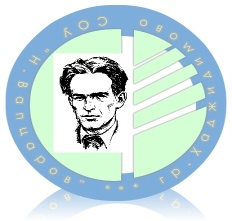  гр. Хаджидимово, обл. Благоевград                        тел. 0879 400 555                        e-mail: vaptsarov_hdm@abv.bgУтвърждавам:Директор – В. ПетрелийскаГ Р А Ф И Кза провеждане на  родителски срещи	 за  II –ри  учебен срок на  учебна  2018-2019 година             Срещата с д-р Любенова по превенцията на наркоманиите, ще се проведе на 28.03.2019г.№КласИме и фамилия на кл.ръководителДен от седмицатаМясто на провеждане1IПенка Райкова21.02; 23.04.2019Класна стая2II aЕвгения Галова21.02; 23.04.2019Класна стая3II бТаня Попова21.02; 23.04.2019Класна стая4III aАнче Терзиева21.02; 23.04.2019Класна стая5III бЕлена Караянева21.02; 23.04.2019Класна стая6IVТатяна Близнакова21.02; 23.04.2019Класна стая7VЕлена Стоянова21.02; 23.04.2019Класна стая8VI aВенета Атанасова21.02; 23.04.2019Класна стая9VI бКалинка Коричкова21.02; 23.04.2019Класна стая10VII aАнета Воденичарова21.02; 23.04.2019Класна стая11VII бВеличка Даскалова21.02; 23.04.2019Класна стая12VIII aМилена Шопова21.02; 23.04.2019Класна стая13VIII бМариана Гочева21.02; 23.04.2019Класна стая14IX aВиолета Карамихалева21.02; 23.04.2019Класна стая15IX бМария Терзиева21.02; 23.04.2019Класна стая16XВиктория Караянева21.02; 23.04.2019Класна стая17XI aРумяна Кирова21.02; 23.04.2019Класна стая18XI бМария Каймаканова21.02; 23.04.2019Класна стая19XII Заприна Глушкова21.02; 23.04.2019Класна стая